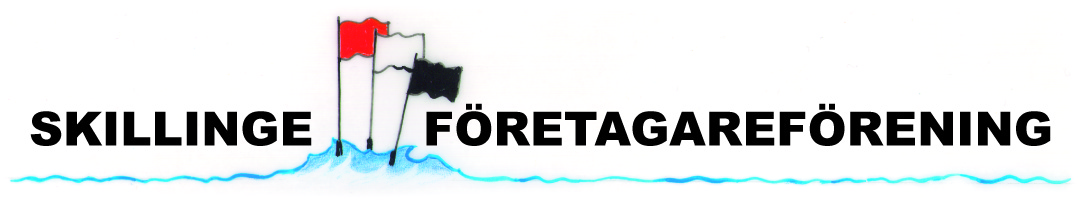 Nr 5/2019						AprilBroderi, sömnad och tryckVill du ha ett specialgjort hundhalsband, en jacka med tryckt eller broderat företagsnamn eller kanske en personligt utformad mugg? Ja, då ilar ni till Tina Wexö Sömnad & Design på Branteviksvägen. Det är bara några få exempel på vad Tina kan åstadkomma. Det fick ett 20-tal medlemmar veta vid vårt senaste medlemsmöte. De återkommer säkert. Tack Tina för en generös kväll!Lunch 15 maj om Sjöräddningssällskapet …Redan den 15 maj är det dags för lunchträff. Den här gången på Bistro Verandan klockan 12. Det ska handla om Sjöräddningssällskapet. Hur många vet att Gad Rausing är ett av tre stora sjöräddningsfartyg i landet – och stationerad här på Skillinge?! Och att det är övning ombord ofta, ofta. Ja, det är åtskilligt spännande att känna till om denna tillgång. Johan Mårtensson berättar om idag och imorgon. Anmäl dig till anders.nyman@nycab.se , gärna snabbt och senast den 13 maj.……….och kvällsträff 3 juni hos Jord & BorgÄven på Jord & Bord på Örnahusen kan vi förvänta oss en givande stund den 3 juni kl 19. Mer info kommer. Sjung med på Valborgsmässoafton!Redan imorgon, alltså Valborgsmässoafton, hoppas vi att vi ses igen. Kvällen startar vid gamla slipen Skillinge hamn kl 20.30, där du kan köpa facklor för gemensam promenad till Valborgsmässobålet nedanför Skillinge Idrottsplats. Där blir det eld och vårtal – av Karin Grönvall Eberhart, ordförande för Skillinge Teaters Vänner – och så klart av allas vår sång.Skillinge Räddningsvärn är på plats för att se till att elden så småningom slocknar på rätt sätt. Gör en insats 1 majInnan eventuella första maj-demonstrationer kan alla göra en insats vid badbryggan på Skillinge. Där arbetar Badbryggans Vänner kl 10 vidare på att iordningställa omklädningshytt med mera för en trevlig badplats. Regnet satte käppar i hjulen i lördags.2 maj om BackåkraPå torsdag 2 maj presenterar Karin Erlandsson ” ”Backåkra – en turistattraktion med historia” i Skillinge Kapellförenings regi. Du behöver inte vara medlem för att ta del av alla föreläsningar och musikstunder här.  Strandstädning och fotboll 4 majÅrets stora strandstädning äger rum den 4 maj. Samling klockan 14 vid Sjöfartsmuseet.Oömma kläder och handskar anbefalles.Den som bara vill ha spänning kan se Österlen FF och IFK Berga på Skillinge Idrottsplats vid samma tidpunkt.Du har väl hämtat Skillinge-karta?Hämta uppdaterad Skillinge-karta hos Köpmangården MatÖppet. Den kommer att vara till glädje för såväl dig själv som dina kunder/gäster.Hälsningar Styrelsen